             Milé deti, Vážení rodičia!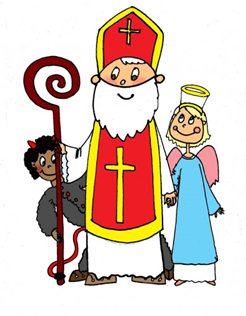 Aj tento rok 5-ho decembra o 16:30 do Čakan príde Mikuláš so svojim pomocníkom čertom, vzhľadom na aktuálnu situáciu trochu neobvyklým spôsobom.Mikuláš  s balíkom osobne navštívi domov každého dieťaťa.